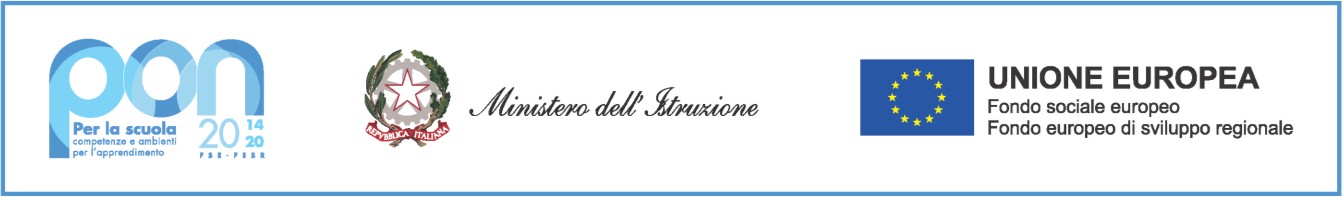 Allegato 2DOMANDA DI PARTECIPAZIONE ALLA SELEZIONE DI TUTOR INTERNO/ESTERNOPER IL PROGETTO “PER UN NUOVO ANNO INSIEME – JUNIORPER IL PROGETTO “PER UN NUOVO ANNO INSIEME – SENIOR PON CARECUP: F94C23000310007Codice Progetto: 10.2.2A-FSEPON-FR-2023-14Al Dirigente Scolastico dell’Istituto Comprensivo“Don Lorenzo Milani” di AquileiaIl/la sottoscritto/a	Nato/a a		(		) il	_ Residente a		(	) Via		n° _C.F.	Cell	email 	CHIEDEDi essere ammesso/a alla procedura di selezione prot. 4773 del 7.3.2023 per l’affidamento di incarico in qualità di Tutor per uno dei seguenti moduli:I titoli di cui si chiede la valutazione in relazione ai criteri fissati nell’avviso di selezione e indicati nella tabella che segue, sono opportunamente evidenziati nel curriculum per una corretta valutazione.A tal fine, dichiara, sotto la propria responsabilità:che i recapiti presso i quali si intendono ricevere le comunicazioni sono i seguenti:residenza:  	indirizzo posta elettronica ordinaria:  	indirizzo posta elettronica certificata (PEC):  	numero di telefono:	, autorizzando espressamente l’Istituzione scolastica all’utilizzo dei suddetti mezzi per effettuare le comunicazioni;di essere informato/a che l’Istituzione scolastica non sarà responsabile per il caso di dispersione di comunicazioni dipendente da mancata o inesatta indicazione dei recapiti di cui al comma 1, oppure da mancata o tardiva comunicazione del cambiamento degli stessi;di aver preso visione del Decreto e dell’Avviso e di accettare tutte le condizioni ivi contenute;di prestare il proprio consenso, ai fini dell’espletamento della procedura in oggetto e delsuccessivo conferimento dell’incarico, al trattamento dei propri dati personali ai sensi dell’art. 13 del Regolamento (UE) 2016/679 e del d.lgs. 30 giugno 2003, n. 196.Ai fini della partecipazione alla procedura in oggetto, il sottoscritto/aDICHIARA ALTRESÌdi possedere i requisiti di ammissione alla selezione in oggetto e, nello specifico, di:avere la cittadinanza italiana o di uno degli Stati membri dell’Unione europea;avere il godimento dei diritti civili e politici;non essere stato escluso/a dall’elettorato politico attivo;possedere l’idoneità fisica allo svolgimento delle funzioni cui la presente procedura di selezione si riferisce;non aver riportato condanne penali e di non essere destinatario/a di provvedimenti che riguardano l’applicazione di misure di prevenzione, di decisioni civili e di provvedimenti amministrativi iscritti nel casellario giudiziale;non essere sottoposto/a a procedimenti penali [o se sì a quali];non essere stato/a destituito/a o dispensato/a dall’impiego presso una Pubblica Amministrazione;non essere stato/a dichiarato/a decaduto/a o licenziato/a da un impiego statale;non trovarsi in situazione di incompatibilità, ai sensi di quanto previsto dal d.lgs. n. 39/2013 e dall’art. 53, del d.lgs. n. 165/2001;ovvero, nel caso in cui sussistano situazioni di incompatibilità, che le stesse sono leseguenti: 	 	;non trovarsi in situazioni di conflitto di interessi, anche potenziale, ai sensi dell’art. 53, comma 14, del d.lgs. n. 165/2001, che possano interferire con l’esercizio dell’incarico.Si allega alla presente curriculum vitae sottoscritto contenente una autodichiarazione di veridicità dei dati e delle informazioni contenute, ai sensi degli artt. 46 e 47 del D.P.R. 445/2000, nonché fotocopia del documento di identità in corso di validità.Barrare con una X il modulo di  interesse                      MODULOImporto orario lordo omnicomprensivo    Durata previstaPER UN NUOVO ANNO INSIEME - JUNIORAlunni della Scuola Primaria€ 30 l’ora30 Ore28 agosto/8 settembre PER UN NUOVO ANNO INSIEME - SENIORAlunni della Scuola Primaria            € 30 l’ora30 Ore28 agosto/8 settembre TABELLA VALUTAZIONE TUTORTABELLA VALUTAZIONE TUTORPUNTEGGIO MAXTITOLO DI STUDIOLaurea TriennaleFino a 89	1 puntoDa 90 a 104	2 puntiDa 105 in poi    .3 punti Laurea Specialistica o vecchio ordinamentoFino a 89	.4 puntiDa 90 a 99	5 puntiDa 100 a 104 6 puntiDa 105 a 110 7 punti110 e lode    8 puntiDiplomaDa 56 a 60 ( da 93 a 100) 3 puntiDa 46 a 55 ( da 76 a 92) 2 puntiDa 36 a 45 ( da 60 a 75)    1 puntiMax punti 8TITOLI CULTURALIAttestati di partecipazione a corsi di formazione specifici della disciplina/orientamento/dispersione (p. 2)Master/Specializzazioni o corsi di perfezionamento (durata di almenoun anno( p.2)Max punti 10ESPERIENZE DOCUMENTATE DI UTILIZZO DI PIATTAFORME PON(1 punto per ogni esperienza)Max punti 10ESPERIENZE DI COORDINAMENTO IN ATTIVITA’ COERENTI CON LA TIPOLOGIA DI INTERVENTO(1 punto per ogni esperienza)Max punti 10COMPETENZE INFORMATICHECERTIFICATE(1 punto per ogni certificazione)Max punti 2Luogo e dataFirma del Partecipante 	,  	